Condizioni per determinare l’equazione di un’iperbolePer determinare l’equazione di un’iperbole riferita ai suoi assi di simmetria, cioè del tipo: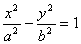 sono necessarie due condizioni, comparendo in essa due coefficienti a e b. Indichiamo alcuni dei casi che si possono presentare:1. Passaggio per due punti (non simmetrici rispetto agli assi o rispetto all’origine);2. conoscenza delle coordinate di un fuoco e dell’equazione di un asintoto;3.  conoscenza delle coordinate di un vertice e di un fuoco.